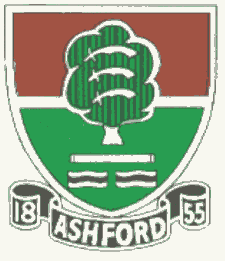               ASHFORD CRICKET CLUB                     Teams selected for Saturday 3 August and Sunday 4 August              ASHFORD CRICKET CLUB                     Teams selected for Saturday 3 August and Sunday 4 August              ASHFORD CRICKET CLUB                     Teams selected for Saturday 3 August and Sunday 4 August              ASHFORD CRICKET CLUB                     Teams selected for Saturday 3 August and Sunday 4 August              ASHFORD CRICKET CLUB                     Teams selected for Saturday 3 August and Sunday 4 August              ASHFORD CRICKET CLUB                     Teams selected for Saturday 3 August and Sunday 4 August DateSaturdaySaturdaySaturdaySaturdaySaturdaySaturdaySUNDAYTeam Name1st XI1st XI2nd XI3rd XI4th XI5th XI1st XIOppoCheamCheamEpsomStaines & LalehamStaines & Laleham  Chipstead and CouldsonOld RutlishiansMatch Venue             Away             AwayHomeHomeAwayAwayHome  Start ti me12:00 pm12:00 pm12:00 pm1:00 pm1:00 pm1:30 pm1.30 pmCaptDavid MerchantDavid MerchantWaseem AhmedRobert EvansSean CullySaad ChoudharyMansoor Malik2Jack SouthbyJack SouthbyGurpal Hundal   Mahtab RasheedShahzad RajaTahir KhanIbrar Rao3William ElliotWilliam ElliotWendel SebastianDavinder BhardwajSuhaib ChoudhrySurjit SinghTanmay Desai4Sravan ThattaSravan ThattaAfzaal ButtBharat NegiMatt Knight (wk?)Rob NichollsWaqar Rao5Andrew TippellAndrew TippellGraham DoggettAzan ButtRaj KumarAjittha Ratnayaka Sravan Thatta6Connor CousensConnor CousensAamir AhmedMilind BakshiRiordhan CullySid SinghalAndrew Tippell7Jim BerressemJim BerressemJoe BalmerWaqar RaoKam SinghKeith PrykeAamir Ahmed8Ibrar RaoIbrar RaoAli SyedArshad VohraRob FordNinad Patil William Elliott9Jamie TiltJamie TiltTaimoor AnwarTahir MalikKeith ManningSahil KhanArshad Vohra10Tanmay DesaiTanmay DesaiIan DoggettHamza KhanChamith Ratnayaka Satyam SelhiJoseph Potter 11Paul FrostPaul FrostImran Khan tbctbc tbcSaad ChoudharyUmpireScorerJack FrostJack FrostMeet time10:15 am10:15 am11:00 am12.00 am11.45 am12.00 pm 12.30 pmAtShort LaneShort LaneShort LaneShort LaneShort LaneBanstead Short LaneDirections/ContactsContact: David Merchant07711 234155Contact: David Merchant07711 234155Contact: Waseem Ahmed07825685356Contact: Robert Evans07785 290546      Sean Cully     07787 510678   Saad 07800 919704 Mansoor Malik07411 234792